主日講題：                  經    文： 詩    歌： 報告事項【歡迎】第一次來參加聚會的新朋友和弟兄姊妹，我們在主裡竭誠歡迎；請簡短自我介紹，讓我們認識您；邀請會後留下享用愛筵。邀請弟兄姊妹穩定參加各小組聚會外，也參與教會分成六大組服事裡的一部份，藉由服事來榮耀神也來幫助人，生命影響生命，讓信仰能在生活中活出來。六組的名稱及負責同工為【兒主＆學青】添立、【長青＆協會】 占先、【造就＆敬拜】光中、【總務＆財務】鴻昌 、【法人＆制度】宗沛、【福音＆關懷】元方，每組邀請6-8位同工一同參與，三個月開一次會。占先及宗沛、胤霖為今年一正二副【值年同工】，明年九月底交接，只作整合及急事處理，重大決定由核心同工會決議。7/28主日聚會及學青團契因夏令會暫停一次。1315青少契「救伙隊」，邀請弟兄姊妹協助預備青少年的點心，一次300-500元（向亞琦姐妹申請），日期請至佈告欄填寫您方便的時間。代禱事項為教會7/27-28夏令會，主題：合神心意的器皿，玉井加利利宣教中心舉行，並有安平半日遊，乘遊覽車者，是日早上7:30長安國小集合出發。請弟兄姊妹繼續為講員、天氣、路程平安，同工配搭..等禱告！為順堯弟兄(豆花)的父親，罹患口腔癌住院中，求主安慰家人的心有平安，主的大能醫治！為賜郎弟兄因腰椎骨刺在榮總作復健治療，求主醫治早日康復。為慧雯、慧萍的母親(黎翠貞媽媽)，小腸出血的治療求主保守!。為亞琦姊妹及薇鎔姊妹懷孕，求主保守腹中小生命平安、健康成長。錦坤弟兄已在7/18開始新一輪的化療，願主保守醫治，也能降低藥物的副作用。【教會上週奉獻收入】：主日奉獻 710 元/ 什一奉獻 26,100 元/ 感恩奉獻 5,000元/    合計 31,810元  兒童主日學 暨 學青團契 為理財營的小朋友禱告，願福音種子繼續在小朋友心中發芽成長！為升高中職的弟兄姊妹在新的學校和環境當中有好的適應和學習。為明年要考大學的光迪、昱安、育誠能安靜心預備考試。大專青年小組：為參與門徒營的大學生在營會結束後能繼續帶著火熱的心服事神。長青講題：                   經    文：使徒行傳 第22章 長青團契 暨 惠來關懷服務協會 為賈阿姨的重感冒禱告，求主安慰醫治。台光弟兄的血糖控制能有進展。7/5(週五)起連續四週下午1-5點在潭子身障中心，協會身障的大小孩在愛心志工的協助陪伴下參與"食在有技"的活動，在炎炎的夏日中，需要大家關心支持。8/11. 8/18. 9/8. 9/15週日下午14:00-16:00協會舉辦創意餐點製作親子活動，歡迎兒主及理財夏令營的小朋友參加，請參考DM。 眾教會 暨 台灣基督徒聚會處差傳協會(TCAM) 中科教會：請繼續為台灣的福音廣傳、中科眾長老、培訓中的同工們禱告，求主親自建造屬祂的人，讓親近神的人得到聖經純正真理的教導。虎尾教會：求主賜福會堂修繕經費撥款順利。差傳協會：求主賜福訓練中心屬靈的資源能造就更多的弟兄姊妹，成為眾教會的幫助。迷失的一代 　　迷失的一代單單是年輕人嗎？　　現在年輕的人被稱為“迷失的一代”。其實成年人不也是迷失的一代嗎？今天，年輕的也好，成年的也好，我們對着學問、金錢、房產、婚姻、名譽、地位，都拼命去尋找。剛剛得到的時候，我們會感覺得意洋洋。但是過了一段時間，我們又感覺不過如此，甚至感覺是一個累贅，漸漸地感覺人生沒有目標，沒有價值。心裏面迷失了，當然不好意思說出來，也不敢說出來。人就在這個迷失的狀況當中，裝腔作勢、自欺欺人過每天的生活。年輕的一代是這樣，成年的一代也是這樣。　　耶穌基督講了兩段話，很有意思：人子來，為要尋找、拯救失喪的人。（路加福音19:10）　　人子來為要尋找拯救失喪的人。用現代的話來說，就是：耶穌基督來，為要尋找迷失的人。　　不單這樣，耶穌基督還講了一段令人感動的話：一個人若有一百隻羊，一隻走迷了路，你們的意思如何？他豈不撇下這九十九隻，往山裏去找那隻迷失的羊嗎？若是找着了，我實在告訴你們，他為這一隻羊歡喜，比為那沒有迷路的九十九隻歡喜還大呢！你們在天上的父也是這樣，不願意這小子裏失喪一個。（馬太福音18:12-14）　　天上的父，愛世界上迷失的人，所以祂差遣耶穌基督來，尋找那些迷失的羊。天父固然愛那些已安穩住在羊圈裏面的基督徒，但天父更愛在世界上每一個迷失的人。耶穌基督來尋找迷失的人，好像那個牧羊的人，放下九十九隻在羊圈裏面的羊，出去野外尋找那一隻迷失的羊。　　曾有一對父子，父子二人一同在軍隊裏面服役。有一次，他們遇上一場非常慘烈的戰爭。戰爭過後，隊長來對那個父親說：“你的兒子恐怕在這次戰役中死了，犧牲了。因為剛才我點名的時候，他沒有回應。”父親愛子心切，他就出去重新投入戰場，把每一個死人翻過來，看看是不是他的兒子。找到天黑了，他點了燈籠再去找，找到半夜，狂風一吹，把燈籠的蠟燭吹熄了。雖然一片黑暗，他還是拼命地找，並且喊叫：“約翰啊！你在哪裏？”但是回應他的，不是他兒子的聲音，只是晚上強烈的暴風。他找到很晚的時候，忽然聽見前面有一個微小的聲音回答說：“爸爸，我在這裏！”他立刻跑到前面，找到他受傷的兒子，把他背起來，背回軍營，送到醫院治療他的傷，養好他的身體，直到完全恢復健康。　　親愛的朋友，今天，天父比那位尋找愛兒的父親，更愛你，更愛我；祂要尋找你，尋找我，尋找一切在人生戰場上受傷，倒在曠野，不知歸路，完全迷失的人。祂要尋找你，尋找我，把我們背回營地，醫治我們的傷口，養我們的健康，叫我們重新得力，過一個有目標和有價值的人生。　　願你向神禱告說：“親愛的天父啊！謝謝你，你愛我們世界上迷失的人，你差遣耶穌基督來尋找我們，為我們死在十字架上，又為我們從死裏復活。叫我們這些受了傷，倒在曠野，完全迷失，不知歸路的人，可以回來得着新的人生，叫我們的人生有目標、有價值、有方向。天父啊！我們願意歸向你。耶穌基督啊！求你進來住在我們心中，改變我們人生的方向。奉靠耶穌基督的名而求，阿們。”（轉載自金燈台活頁刊/作者麥希真）本週金句：使徒行傳第二十二章14-15 節他又說：我們祖宗的神揀選了你，叫你明白他的旨意，又得見那義者，聽他口中所出的聲音。因為你要將所看見的，所聽見的，對著萬人為他作見證。教會 聚會表 財團法人惠來里基督徒聚會處Hui Lai Li Christian Assembly第1212期2019年7月28日 主    日    週  報第1212期2019年7月28日地址：台中市西屯路二段208巷3號 （塔木德飯店旁的機車行巷內）電話：（04）2311-3896       傳真：（04）2312-7514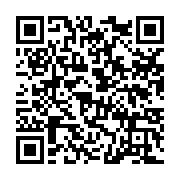 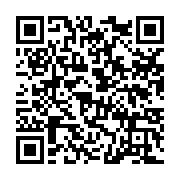 Email: hll.church@gmail.com   網站：hllchurch.org統編：7895-2779           惠來里基督徒聚會處     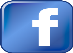 異象：傳揚福音．成全聖徒．建立教會．候主再臨 今年主題：奉獻生命活石，建造神的教會  本週讀經進度：使徒行傳第二十二章地址：台中市西屯路二段208巷3號 （塔木德飯店旁的機車行巷內）電話：（04）2311-3896       傳真：（04）2312-7514Email: hll.church@gmail.com   網站：hllchurch.org統編：7895-2779           惠來里基督徒聚會處     異象：傳揚福音．成全聖徒．建立教會．候主再臨 今年主題：奉獻生命活石，建造神的教會  本週讀經進度：使徒行傳第二十二章本週下週主日崇拜聚會講員 台南加利利夏令會：   教會主日聚會暫停 余偉銘弟兄領會、司琴、配唱 台南加利利夏令會：   教會主日聚會暫停 FJ 敬拜團 插花、錄影、音控 台南加利利夏令會：   教會主日聚會暫停金菊、慶忠、瑀雯分發週報、愛筵後清理 台南加利利夏令會：   教會主日聚會暫停家庭第一大組兒童主日學 台南加利利夏令會：   教會主日聚會暫停 麗蓉、素玲；詩韻、耕嬅成人主日學/總招待 台南加利利夏令會：   教會主日聚會暫停 明淵/ 曜同擘餅/ 遞餅 台南加利利夏令會：   教會主日聚會暫停 曜同/明淵 旻謙遞杯 台南加利利夏令會：   教會主日聚會暫停瓊馨 敏恩本週(7/25)下週(8/1)週四長青崇拜聚會講員 查經：使徒行傳 第22章 曾嘉逸弟兄領會/查經 慧娟/慧娟.曜同.佳蓉 芳娜愛筵服事 金葉、瑞娟 大良、魯僑、穩吉成人主日學（啟示錄DVD教學）主日上午 09:10-10:10餐廳兒童主日學（小、大 二班）主日上午 10:20-11:50兒主教室主日崇拜堂主日上午 10:30-12:10會堂學青團契 (國中、高中)主日下午 13:15-15:15兒主教室英文查經班週一晚上 19:00~20:30(9/16開始)社區教室姊妹會週二上午 09:30-12:30辦公室禱告會週二晚上 07:30-09:00餐廳長青崇拜堂 (台語、慕道、造就三組)週四上午 09:30-12:30會堂社青小組（一組）& 家庭小組（六組）週四、五、六晚上 08:00-10:00家庭/教室大專團契 週六晚上 06:30-08:30三樓晨曦禱告會週一至週五上午07:30-08:30會堂教會核心同工月會第一週主日下午01:30-03:00社區教室惠來合唱團第二週主日下午01:30-03:00會堂兒主同工月會第三週主日下午01:00-02:30餐廳教會同工三月會(六組,每月二組)第三週主日下午01:30-02:30社區教室